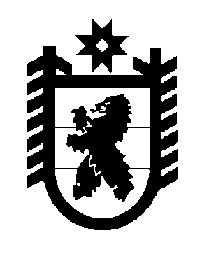 Российская Федерация Республика Карелия    ПРАВИТЕЛЬСТВО РЕСПУБЛИКИ КАРЕЛИЯРАСПОРЯЖЕНИЕ                                от  16 декабря 2014 года № 781р-Пг. Петрозаводск Для проведения презентации инвестиционного, культурного и туристического потенциала Республики Карелия в Северном административном округе города Москвы:1. Направить с 18 по 20 декабря 2014 года в город Москву официальную делегацию Республики Карелия в следующем составе:2. Оплату командировочных расходов членов официальной делегации Республики Карелия произвести по месту их работы.           ГлаваРеспублики  Карелия                                                             А.П. ХудилайненХудилайнен А.П.–Глава Республики Карелия, руководитель официальной делегацииАникина И.В.–заместитель Министра культуры Республики КарелияВоронин А.В.–ректор федерального государственного бюджетного образовательного учреждения высшего профессионального образования «Петрозаводский государственный университет» (по согласованию)Кирьянов В.А.–Председатель Государственного комитета Республики Карелия по туризмуМануйлов Г.Н.–Министр сельского, рыбного и охотничьего хозяйства Республики КарелияСеменов В.Н.–Председатель Законодательного Собрания Республики Карелия (по согласованию)Соколов М.М.–заместитель Главы Республики Карелия – Постоянный представитель Республики Карелия при Президенте Российской ФедерацииЧмиль В.Я.–заместитель Главы Республики Карелия – Министр экономического развития Республики Карелия.